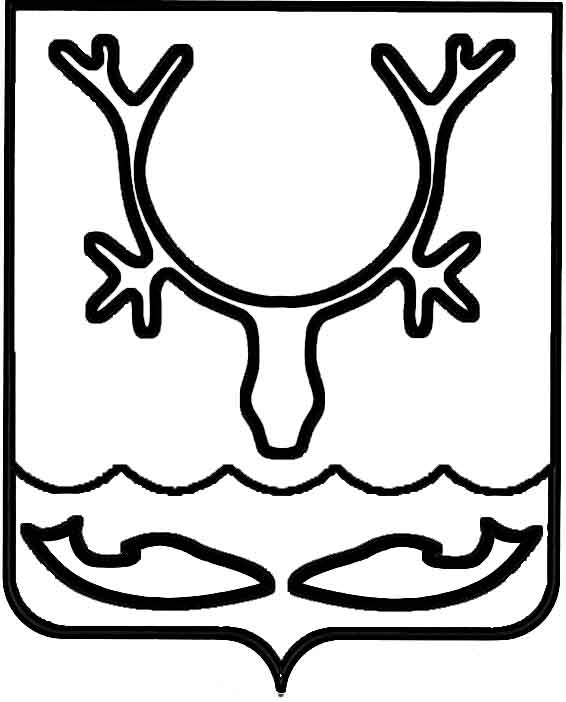 Администрация муниципального образования
"Городской округ "Город Нарьян-Мар"ПОСТАНОВЛЕНИЕО внесении изменений в План действий               по ликвидации последствий аварийных ситуаций на территории муниципального образования "Городской округ "Город  Нарьян-Мар" Во исполнение Федерального закона от 27.07.2010 № 190-ФЗ 
"О теплоснабжении", постановления Правительства РФ от 17.10.2015 № 1114
"О расследовании причин аварийных ситуаций при теплоснабжении и о признании утратившими силу отдельных положений Правил расследования причин аварий 
в электроэнергетике", приказа Минэнерго России от 12.03.2013 № 103 
"Об утверждении Правил оценки готовности к отопительному периоду" Администрация муниципального образования "Городской округ "Город Нарьян-Мар" П О С Т А Н О В Л Я Е Т:1.	В План действий по ликвидации последствий аварийных ситуаций 
на территории муниципального образования "Городской округ "Город Нарьян-Мар", утвержденный постановлением Администрации муниципального образования "Городской округ "Город Нарьян-Мар" от 06.11.2019 № 1062, внести следующие изменения:1.1.	Пункт 30 изложить в следующей редакции:"30.	Расследование причин аварийных ситуаций, вызвавших перерыв теплоснабжения потребителей на срок более 6 часов или приведших к снижению температуры теплоносителя в подающем трубопроводе тепловой сети 
в отопительный период на 30 процентов и более по сравнению с температурным графиком системы теплоснабжения, осуществляется администрациями ГУП НАО "Ненецкая коммунальная компания", Нарьян-Марского МУ ПОК и ТС, ООО "Автоматика Сервис", ООО "Жилищный Сервис", в зависимости от принадлежности сетей.". 1.2.	Пункт 34 изложить в следующей редакции:"34.	В случае если в момент возникновения аварийной ситуации невозможно определить, приведет ли аварийная ситуация к последствиям, предусмотренным разделом II настоящего Плана, решение о расследовании причин аварийной ситуации принимается ГУП НАО "Ненецкая коммунальная компания", Нарьян-Марским 
МУ ПОК и ТС, ООО "Автоматика Сервис", ООО "Жилищный Сервис", в зависимости 
от принадлежности сетей, не позднее 24 часов с момента возникновения аварийной ситуации.".1.3.	Пункт 35 изложить в следующей редакции:"35.	В случае если в процессе развития аварийной ситуации возникли последствия, предусмотренные разделом II настоящего Плана, то администрации ГУП НАО "Ненецкая коммунальная компания", Нарьян-Марского МУ ПОК и ТС, ООО "Автоматика Сервис", ООО "Жилищный Сервис", в зависимости 
от принадлежности сетей, направляют в течение 8 часов с момента наступления указанных последствий в Нарьян-Марский территориальный отдел Печорского Управления Ростехнадзора и Администрацию муниципального образования "Городской округ "Город Нарьян-Мар" уведомление о возникновении последствий аварийной ситуации (далее – уведомление о возникновении последствий) 
для принятия решения о расследовании причин аварийной ситуации. Решение 
о расследовании причин аварийной ситуации принимается не позднее 24 часов 
с момента получения уведомления о возникновении последствий. Содержание уведомления о возникновении последствий, а также порядок и способ передачи уведомления о возникновении последствий аналогичны содержанию, порядку 
и способу передачи оперативной информации.".2.	Настоящее постановление вступает в силу после его официального опубликования.19.02.2020№119И.о. главы города Нарьян-Мара А.Н. Бережной